REQUERIMENTO Nº 273/2017Requer Voto de Pesar pelo falecimento do SR. NELSON JOÃO PAULINO, ocorrido recentemente. Senhor Presidente, Nos termos do Art. 102, Inciso IV, do Regimento Interno desta Casa de Leis, requeiro a Vossa Excelência que se digne a registrar nos anais desta Casa de Leis voto de profundo pesar pelo falecimento do Sr. Nelson João Paulino, ocorrido no último dia 06 de março. Requeiro, ainda, que desta manifestação seja dada ciência aos seus familiares, encaminhando cópia do presente à Rua Benjamin Wiezel, 537, Jardim Santa Rita de Cássia, nesta cidade.Justificativa:O Sr. Nelson João Paulino tinha 65 anos e era casado com Maria José Soares Paulino e deixou os filhos Sandra, Kelly, Cristiano e Jhonny.Benquisto por todos os familiares e amigos, seu passamento causou grande consternação e saudades; todavia, sua memória há de ser cultuada por todos que em vida o amaram. Que Deus esteja presente nesse momento de separação e dor, para lhes dar força e consolo.É, pois, este o Voto, através da Câmara de Vereadores, em homenagem póstuma e em sinal de solidariedade.                 Plenário “Dr. Tancredo Neves”, 07 de março de 2017. José Antonio FerreiraDr. José                                              -Vereador-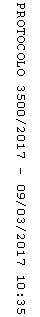 